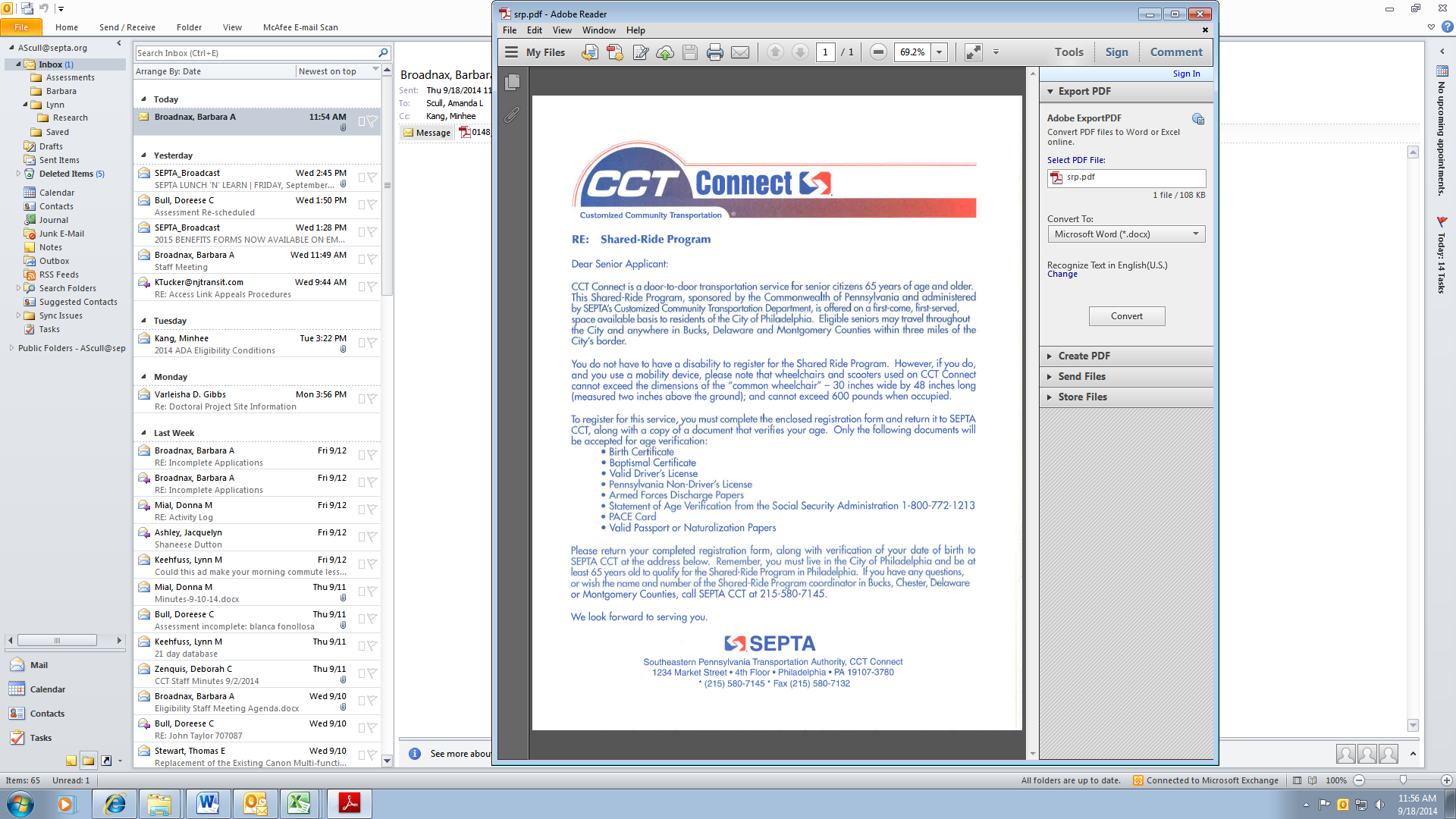 Identificación con fotografía y formulario de actualización de informaciónComo parte de nuestra nueva tecnología de pago, CCT Connect  proporcionará nuevas tarjetas de identificación con retrato de CCT que también podrán ser utilizadas para pagar sus viajes. Con el fin de aprovechar las ventajas de la tarjeta, los clientes deben tener una fotografía en nuestros archivos. Por favor complete la siguiente información y envíe una fotografía suya reciente y en color. Si está haciendo una renovación y ya tiene una tarjeta con foto, no es necesario que proporcione otra imagen. La imagen debe ser de su rostro y de por lo menos 2 x 1 ½ pulgadas, nítida, de color y tomada en los últimos tres años. Nota: La fotografía en la licencia de conductor o la licencia de no conductor no son aceptadas como su retrato. _____________________________________________________________________________Número de identificación de CCT: ______________________________________Apellido: ______________________________________ Nombre: __________________________ Inicial: _________Dirección: _____________________________________________________________ Apto. ________________________Ciudad: ______________________________________ Estado: ___________ Código Postal: ___________________Número de teléfono: ___________________________________ Celular: ___________________________________Dirección de correo electrónico: ___________________________________________________________________Circule el dispositivo de movilidad que utiliza: Bastón de apoyo – Bastón blanco – Andador – Silla de ruedas (manual, scooter o eléctrica) – Muletas – Perro – u otro______________________Nombre del contacto de emergencia: ______________________________________________________________Número de teléfono: __________________________________ Relación: ___________________________________Firma: ______________________________________________ Fecha: __________________________________________Enviar formulario a:SEPTA/CCT Connect1234 Market Street – 4th FloorPhiladelphia, PA 19017